FORMATION GEOGRAPHIQUE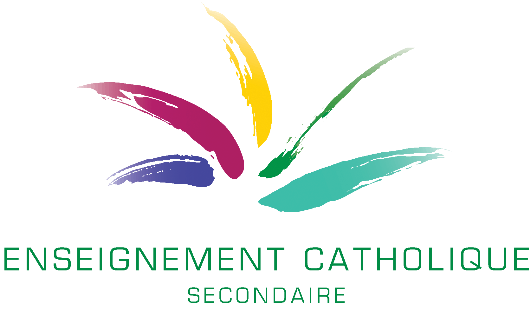 Dans ce document, vous trouverez les éléments suivants :Précisions en ce qui concerne les apprentissages à mettre en place avant la fin de l’annéeContacts utilesTableau : les essentiels des apprentissages d’ici juin 2020Notes et conseils pour utiliser efficacement les situations d’apprentissage dans le cadre de cours à distancePrécisions en ce qui concerne les apprentissages à mettre en place avant la fin de l’annéeLes essentiels des apprentissages résumés sur la page suivante résultent d’un choix éclairé par des personnes de la FESeC qui ont l’expertise des programmes de la discipline, qui ont une vue globale du parcours d’apprentissage dans le secondaire et dans les différentes filières et qui contribuent depuis plusieurs années aux évaluations externes. Ces éléments sont donc ceux sur lesquels il faudra se focaliser d’ici la fin de l’année.Comment mettre en évidence les priorités des apprentissages d’ici la fin de l’année ?Parcourez les essentiels ci-dessous et repérez ceux pour lesquels vous avez déjà pu réaliser des apprentissages avant le confinement et pour lesquels vous disposez d’informations par des évaluations.Cochez ces éléments.Vous avez maintenant une vue des éléments qui n’ont pas encore été appris ou pour lesquels vous ne disposez pas d’information à propos du niveau de maitrise.Contacts utilesEn cas de problème, n’hésitez pas à prendre contactPrioritairement :Pour l’EDM : marianne.quitin@segec.bePour la formation historique et géographique (qualifiant): 
axelle.delval@segec.be ou celine.demoustier@segec.be Pour l’histoire : pascale.lambrechts@segec.be ou celine.demoustier@segec.bePour la formation géographique : marc.deprez@segec.beTableau : les essentiels des apprentissages d’ici juin 2020Cochez ce qui a déjà été appris et validé, ce qui reste constitue les priorités d’ici la fin de l’année.Notes et conseils pour utiliser efficacement les situations d’apprentissage dans le cadre de cours à distanceDans le tableau des « incontournables », des exemples de situations d’apprentissage sont proposés. Toutes les situations d’apprentissage sont accessibles sur http://geo.scienceshumaines.be/wordpress/?page_id=3767 Les situations d’apprentissage s’organisent de la manière suivante :Une contextualisation (objet général de l’apprentissage)Les supports documentaires : l’accent est porté sur les outils numériques que l’élève pourra utiliser à distance.Les consignes : elles précisent ce qui est attendu de l’élève en termes de production. Cette production est le reflet du niveau de maitrise de l’apprentissage.
Il faut s’assurer que la forme de la production ne constitue pas un obstacle à sa réalisation.Un exemple de production attendue.
Attention, si les élèves n’ont pas les savoir-faire et/ou le matériel suffisants pour atteindre la production attendue, il est nécessaire d’adapter les consignes.Un exemple de structuration des acquis.
Au-delà de l’exercice d’apprentissage, il est indispensable de structurer ce qui a été appris. Il est nécessaire de donner le temps aux élèves de revenir sur ce qui a été appris. Les exemples ne reprennent pas tout le développement qui s’impose dans cette partie et qui sera fonction des prérequis variables en fonction des classes. Un exemple de grille d’évaluation. 
Attention, cette dernière ne vise pas à sanctionner les élèves, mais à vous donner des indicateurs afin d’évaluer le degré de maitrise de ce qui a été appris. SI la maitrise n’est pas suffisante, cela indique qu’il faudra revenir sur les apprentissages d’une autre manière.Conseils pour utiliser efficacement ces situations d’apprentissage dans le cadre d’un enseignement à distanceDans la situation d’apprentissage proposée, faites un copier-coller des points 2 et 3 (les documents et les consignes). Adaptez éventuellement les consignes de manière à vous assurer qu’elles sont accessibles à l’ensemble de vos élèves. Vérifiez que l’élève a les savoir-faire suffisants pour réaliser la production attendue. Si ce n’est pas le cas, prévoyez un support (procédure, assistance en ligne…) pour permettre aux élèves de réaliser la tâche.Ajoutez à ces consignes le délai pour l’envoi de la production et les modalités pour la communication de la production.La grille d’évaluation est proposée afin de vous donner les indicateurs qui vous permettront d’apprécier la qualité des apprentissages et d’envisager, si nécessaire, d’autres situations pour remédier aux éventuelles lacunes.Compétences et savoir-faireTypes de productions attenduesCe que l’élève peut faire comme analyse spatiale sur des cas nouveaux L’élève est capable de réaliser toutes les tâches exercées en 3e et 4e années en les appliquant aux fonctions d’un territoire (décrire des répartitions, des dynamiques spatiales, des occupations du sol et des aménagements) et ce sur la base de représentations de l’espace ou d’informations à propos d’un aménagement.Les compétences spécifiques de la 6e année portent sur la mobilisation de la démarche géographique (décrire et comparer des répartitions) pour identifier des besoins, justifier des aménagements, expliciter le concept de développement durable ou la notion de conflit d’usage, évaluer l’appartenance à un modèle spatial ou identifier des espaces de vulnérabilité et/ou de potentialitésCelles prévues au 2e degré + Identifier des besoins ou des actions en termes d’aménagement du territoire en caractérisant l’accès à une fonctionLe cas des hôpitaux en Belgique Justifier un aménagement du territoire en identifiant des atouts et/ou des contraintesLe cas du contournement de Couvin (ou Ypres) Justifier un choix d’aménagement du territoire en identifiant des vulnérabilités et/ou des potentialités spatialesLe cas du contournement de Couvin (ou Ypres) Expliciter le concept de développement et de développement durable en mettant en évidence des effets d’un aménagement du territoire sur l’environnement Expliciter la notion de conflit d’usage en identifiant les fonctions d’un territoire et/ou les intentions des acteurs concernées par un aménagement du territoireSavoirsAttendusRépartitions spatiales / repères spatiaux+ les principaux espaces peuplés et peu peupléRéactiver, aux échelles européenne et belge (voir 5e):- les principaux ensembles orohydrographiques- les principaux ensembles bioclimatiques L’élève peut localiser et nommer les principales aires urbaines figurées sur une carte.Les 15 principales aires urbaines européennes en 2017 (sur base de la population) : Moscou, Paris, Londres, Madrid, Barcelone, Saint Pétersbourg, Rome, Berlin, Milan, Athènes, Kiev, Lisbonne, Manchester, Birmingham (West Midlands), Naples.Les 7 principales aires urbaines belges en 2017 (sur base de la population) : Anvers, Bruges, Bruxelles (16e aire urbaine européenne), Charleroi, Gand, Liège et Namur.Le Sillon Sambre-MeuseLes principales aires urbaines périphériques des pays limitrophes de la Belgique : Aix-la-Chapelle, Lille, Luxembourg, Maastricht.Des exemples pour illustrer…(connaissances issues des cas travaillés en lien avec les compétences) … des liens spatiaux entre des composantes de l’espace et les activités humaines pour expliciter le concept d’atouts/contraintes ; … pour les échelles belges et européennes, des liens entre les foyers de population et les principales infrastructures de communication ; … des liens spatiaux entre des composantes de l’espace et des activités humaines pour expliciter le concept de potentialité / vulnérabilité ; … l’évolution d’une composante naturelle comme conséquence des activités humaines pour expliciter le concept de développement et de développement durable ; … le concept d’aménagement du territoire.Les exemples (contre-exemples) constituent le fondement de la conceptualisation. Pour faire état de sa connaissance conceptuelle, l’élève peut illustrer des notions, des termes, des modèles, des théories… à l’aide d’exemple et/ou de contre-exemples qui ont été abordés au cours de l’apprentissage.